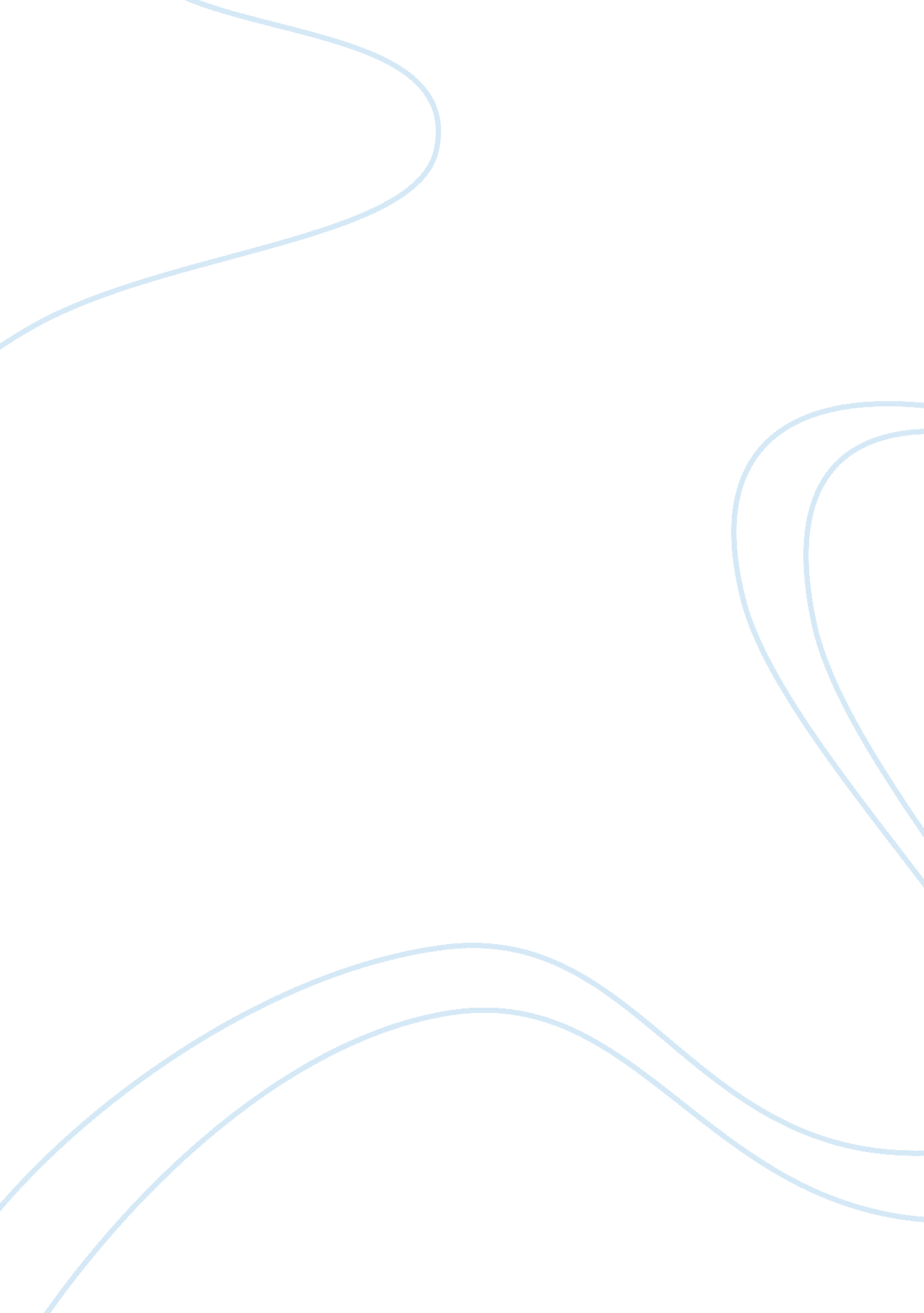 Purely belter: film review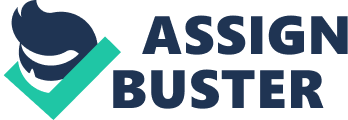 The plot of the film is were two boys named Gerry and Sewell want two season tickets to Newcastle United Football Club. This is their lifetime dream they give up smoking taking drugs and alcohol but they haven’t got any money. So they need to raise a thousand pounds before the season starts. So they try to raise some money by selling old broken things, shoplifting, asking Alan Shearer for season tickets and robbing a bank. But after they try to rob the bank they get caught by the police and get sentenced to two hundred hours community service. There job in the community service is to deliver food to the elderly but the building they deliver to is right above the Newcastle stadium St James Park so in the end they get to see Newcastle play after all. The events were believable because the situation the boys were in by not going school you would think that they would result in to stealing. All the events were believable such as shoplifting, robbing the bank and asking Alan Shearer and stealing his car after laughing at them. This shows how desperate they were in getting the thousand pounds for the season tickets. The films central message was that even they were facing punishment in trying to get the money buy robbing the bank they still got to see Newcastle play, as there punishment was to deliver hot meals to elderly people but the building they deliver to is right above the Newcastle stadium St James Park so they got to see them play after all. This is the moral of the film. The genre of this film is a comical drama as it is funny with a sad story outline The characters in the film act in a realistic way by acting dumb and uneducated way so you can tell from this that they don’t go school and also commit crimes so this leads them in also into taking drugs. Also Gerry and Sewell don’t have jobs so in order to get the money fast for the season tickets they commit crimes in order to get the cash because they have a short time to get the money for the season tickets. I think that the most effective person in the film is Gerry because he come up with the dream of having season tickets the reason why is the most effective because he doesn’t go school he steals he does drugs and drinks alcohol. He also will do anything to go to a football match such as when the social worker makes him go to school for a pair of football match tickets but when he finds out they are Sunderland tickets he goes down to the Sunderland pitch to sell them but when they don’t get sold he and Sewell go see the match after all. This shows from not going to school he does bad things leading from crime but when he wants the money for the season tickets he also results to crime. The target audience in this film is aimed at teenagers aged between thirteen and sixteen. I know that this film is aimed at these ages because it is really a sad film and a comedy and at the same time so it would attract teenagers to watch it. Another thing is that both of the main characters Gerry and Sewell are about 16 to 17 so this also attracts the teenaged audience. Also it relates to the kind of things teenagers get up to at this age. The way they did this is making it to into a comedy during the bad parts of the film such as when his mum is in hospital. The film was successful because it was a comedy, which was so hilarious. The way they also made it so successful is by the plot of the film were they have weird dreams of having season tickets for Newcastle united football club and how they thousand pounds by the start of the season so they made it successful by the comedy and the things they do for season tickets for Newcastle united football club by selling stealing and begging. The films setting is very important because the way Gerry and Sewell act is that you would think they do come from the bad council areas in Newcastle the reason because they don’t go school they commit crimes and take drugs so you would think automatically think that they do come from bad areas of Newcastle. The films setting is very important because if the films setting was in the country it wouldn’t blend in with Gerry and Sewell of how they act in the film by being bad and committing crimes and taking drugs. The stereotypes of Newcastle people is that they are ignorant looking for a fight and stupid this did show the type of stereotype in the film as Gerry was not quite stupid but Sewell was more even stupid than him also but I didn’t think that it was all stereotypical because both Gerry and Sewell weren’t looking for fights they were just stupid in trying to raise money for the season tickets for Newcastle football club. So none of the characters were stereotypical but just only a little bit by being stupid. The setting in the film is in the council areas of Newcastle I think that they chose this is because it blends and reflects the attitude and thoughts of both Gerry and Sewell of how they act. The setting blends into the characters structure and language very well. I thought that the film was quite funny and sad at the same time because of the stupid schemes the two boys were getting up to for just some season tickets the reason I said it was sad because when Gerry’s mum was getting beaten up by his father and how her mum was suffering in hospital. I enjoyed the film because you never knew what was going to happen around the corner, as the film didn’t give any hints before that scene so I felt it was quite interesting. The thing that made me laugh is who Sewell acts so dumb an when he poses as a blind man and then gets caught also when Gerry is trying to tell him about the pound shop that was funny. It was also funny that they were going through all these things just for the season tickets also what was funny after robbing the bank the punishment they were given was to do community service but at the end they still managed to get to see Newcastle play after all. 